Publicado en Barcelona el 02/10/2019 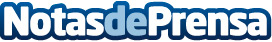 La agencia edeon.net abre una tercera sede corporativa en MéxicoLa agencia de comunicación y marketing, que nació en 2010 en Sant Cugat del Vallès, ya cuenta con sedes en San Cugat del Vallés, en Girona y en la ciudad mexicana de MonterreyDatos de contacto:e-deon.netComunicación · Diseño · Marketing931929647Nota de prensa publicada en: https://www.notasdeprensa.es/la-agencia-edeon-net-abre-una-tercera-sede Categorias: Internacional Nacional Finanzas Comunicación Marketing Cataluña Emprendedores E-Commerce Recursos humanos Actualidad Empresarial http://www.notasdeprensa.es